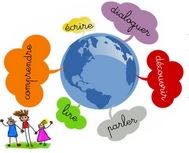 SEMAINE DES LANGUES 2023 « L’important c’est de communiquer ».Activité :   mémoriser un/plusieurs virelangues                                                                                      Cycle 1, 2, 3                                                                                                 SEMAINE DES LANGUES 2023 « L’important c’est de communiquer ».Activité :   mémoriser un/plusieurs virelangues                                                                                      Cycle 1, 2, 3                                                                                                 Objectif : Sensibilité à la diversité linguistique : prendre conscience de la pluralité des langues dans notre école, recenser ces langues et mémoriser un ou plusieurs énoncés dans une ou plusieurs de ces langues.Tâches pour l’élève :Ecouter plusieurs virelangues dans différentes langues. Mémoriser un ou plusieurs virelangues.Enregistrer la voix des élèves et participer au défi virelangues (facultatif)Ressources :- les virelangues mis en ligne sur le digipad - d’autres virelangues dans de nombreuses langues    Ressources :- les virelangues mis en ligne sur le digipad - d’autres virelangues dans de nombreuses langues    Mise en projet :Recenser les langues de la classe ; écouter les virelangues proposés et mémoriser un ou plusieurs d’entre eux.Pistes d’activités :Recenser les langues de la classe, de l’écoleEcouter les virelangues mis en ligne sur le DigipadDire si l’on reconnait une des languesChoisir un virelangue que l’on va mémoriser, si possible un virelangue dans une des langues de la classe. On peut aussi choisir de mémoriser un virelangue dans la langue enseignée en classe (espagnol, allemand ou anglais)Prolongements possibles : enregistrer la voix des élèves et le déposer sur le Digipad ;  créer un nouvel énoncé en changeant un mot du virelangue et le déposer sur le DigipadExemple pour le virelangue allemandLilo liebt lila Luftballons. Traduction : Lilo aime les ballons violets. (On pourrait modifier le virelangue en changeant la couleur).Mise en projet :Recenser les langues de la classe ; écouter les virelangues proposés et mémoriser un ou plusieurs d’entre eux.Pistes d’activités :Recenser les langues de la classe, de l’écoleEcouter les virelangues mis en ligne sur le DigipadDire si l’on reconnait une des languesChoisir un virelangue que l’on va mémoriser, si possible un virelangue dans une des langues de la classe. On peut aussi choisir de mémoriser un virelangue dans la langue enseignée en classe (espagnol, allemand ou anglais)Prolongements possibles : enregistrer la voix des élèves et le déposer sur le Digipad ;  créer un nouvel énoncé en changeant un mot du virelangue et le déposer sur le DigipadExemple pour le virelangue allemandLilo liebt lila Luftballons. Traduction : Lilo aime les ballons violets. (On pourrait modifier le virelangue en changeant la couleur).